中铁十一局集团第六工程有限公司招聘简章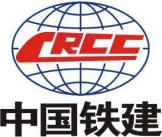 公司简介公司前身是组建于1959年的中国人民解放军铁道兵第一师修理营，1984年1月兵改工为铁道部第十一工程局机械厂，又相继更名为铁道部第十一工程局工程机械厂、基建安装工程处、中铁十一局集团有限公司基建安装工程分公司；2007年2月改制更名为中铁十一局集团第六工程有限公司，注册资本2亿元。公司发展定位以地铁车辆段（停车场）施工、地铁风水电安装施工、铁路运架梁施工为主业，坚持水利水电、风电、环保、市政施工等领域及城市地下综合管廊、装配式建筑、智能车库等新兴市场多元发展的“3+N”战略，目前在建项目30个，年施工生产能力达40亿。地铁车辆段施工领域，公司已成功进入广州、武汉、昆明、南昌、南宁、长沙、郑州、青岛、宁波、温州、苏州、西安、厦门、哈尔滨、南京、上海、杭州等17个城市轨道交通建设市场，先后中标28个轨道交通车辆段停车场项目，合同额过100亿元，业绩数量约占全国已建城市轨道交通车辆段项目的十分之一，在中国铁建各工程公司中名列第一，在全国名列第二。在铁路运架梁施工领域，公司积极配合、参与集团公司铁路工程投标工作，2014年以来先后获得吉图珲、石济、张呼、渝万、佛肇、广清、哈牡、成贵、汉十（4标、5标）、安六、商合杭、济青、郑阜、郑万、盐通、黄黄、福厦、南崇、贵南等19个铁路项目运架梁施工任务。在风水电安装领域，成功实现了在郑州、武汉、哈尔滨地铁风水电市场的滚动发展，有效拓宽了现有施工领域，为企业培育了新的经济增长点。公司现有集团公司在册职工758人，其中男职工637人，占职工总人数的84.0%，女职工121人，占职工总人数的16.0%；管理及技术人员584人，占职工总人数的77.0%，其中教授级职称2人，高级职称63人，中级职称155人，助理级239人，员级及其他未聘人员125人；技能工人174人，占职工总人数的23.0%，其中高级技师7人，技师14人，其余技能工人153人。目前公司持有建筑业资质10项，分别为机电安装工程施工总承包一级、建筑工程施工总承包一级、建筑装修装饰工程专业承包一级、消防设施工程专业承包一级、环保工程专业承包一级、矿山工程施工总承包二级、起重设备安装工程专业承包二级、铁路工程施工总承包三级、石油化工工程施工总承包三级、地基基础工程专业承包三级。近年来，公司相继荣获国家优质工程银质奖3项、省部级优质工程4项、股份公司优质工程2项，国家级优秀QC成果4项、省部级优秀QC成果9项；先后获得国家“职业道德建设先进单位”、全国“安康杯劳动竞赛优胜单位”、湖北省“模范职工之家”、湖北省“最佳文明单位”、湖北省“先进建筑业企业”、湖北省“ 高新技术企业”、湖北省“五一劳动奖状”、“优秀建筑业企业”、湖北省“先进基层党组织”、铁道部“火车头”奖杯、湖北省“重合同守信用企业”、中施协“全国优秀施工企业”、建设银行湖北分行 “AAA级信用企业”等荣誉称号。招聘计划一、招聘岗位（名额）及需求专业1.工程测量岗（8人）：测绘类（工程测量、测绘工程、地质工程、勘查技术与工程、遥感科学与技术等相关专业）；2.技术管理岗（10人）：建筑类（建筑工程、土木工程、等相关专业）；3.试验检测岗（5人）：试验类（工程试验、无机非金属材料工程等相关试验检测专业）；4.安全管理岗（10人）：安全类（安全工程等相关专业）。二、招聘基本条件要求1.2020届专科毕业生，毕业后能获得专科及以上学历证书，专业理论知识扎实，实践能力突出，专业对口。2.身体健康，无严重疾病、传染病和精神病史，身体素质良好，品行端正，中共党员及学生会干部优先考虑；道德品质优秀，行为习惯良好，劳动观念强，在校期间无违纪记录。3.学习成绩优良，已修完学校规定的文化基础、专业理论和实践课程并考核合格，能够适应建筑企业流动性工作性质。相关待遇1.对于从高职院校招聘的顶岗实习毕业生，自来我公司工作至毕业期间，顶岗工资为2000 元/月，包食宿。2.自毕业起后推一年为见习期，见习期间基本工资4200 元/月，效益工资根据其所在项目（单位）情况发放，见习期满后由公司组织牵头进行考核，考核合格者享受同岗位（级别）集团公司在册职工待遇，并在公司所在地建立社保账户。3.顶岗实习和见习期间，公司统一购买社会商业保险。联系人及方式网上投递简历请将个人简历、获奖证书等电子材料投递至邮箱：39936943@qq.com. 邮件名称格式：学校+专业+姓名。联 系 人：阮老师 联系电话：027-87802313